بسم اللہ الرحمن الرحیمWelcome to Misbahudduja University for Waiz / Waizaنمبر1: نمبر2:  نمبر3: نمبر4: 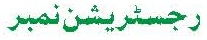 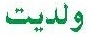 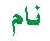 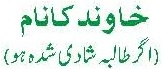 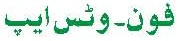 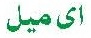 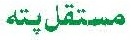 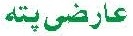 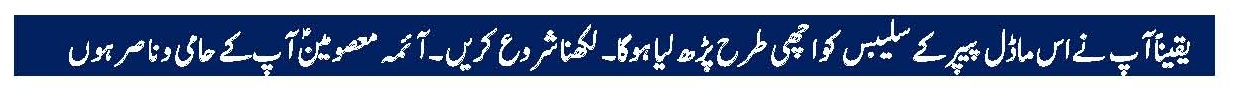 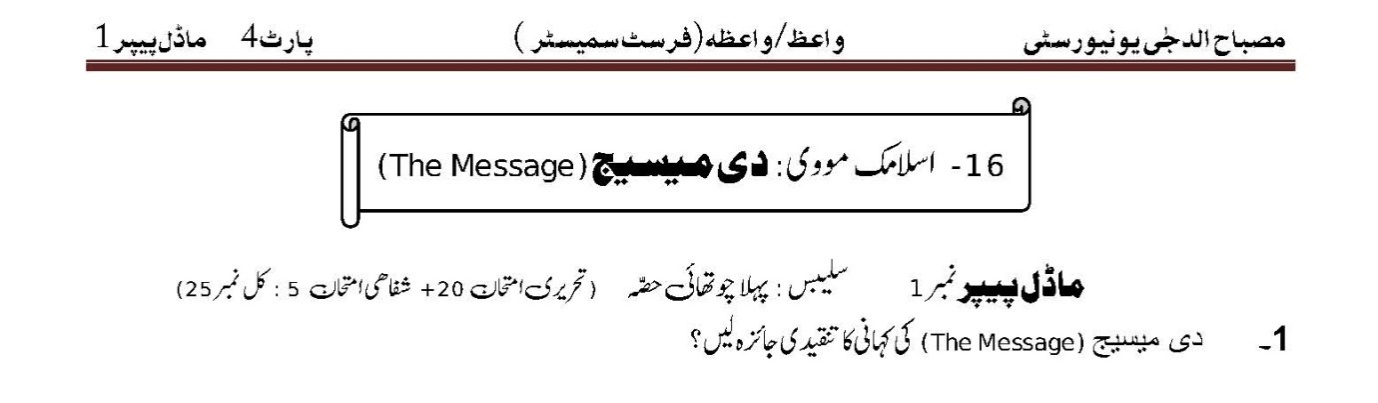 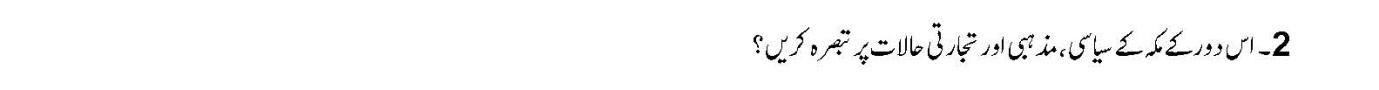 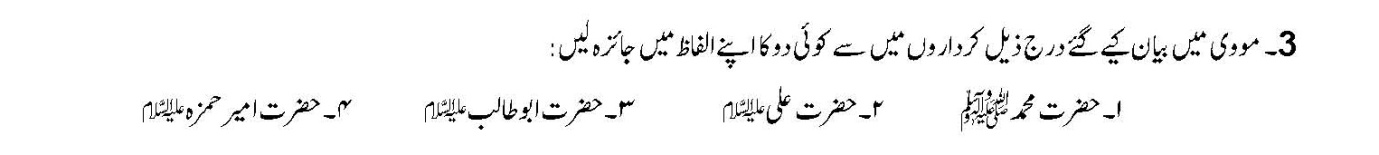 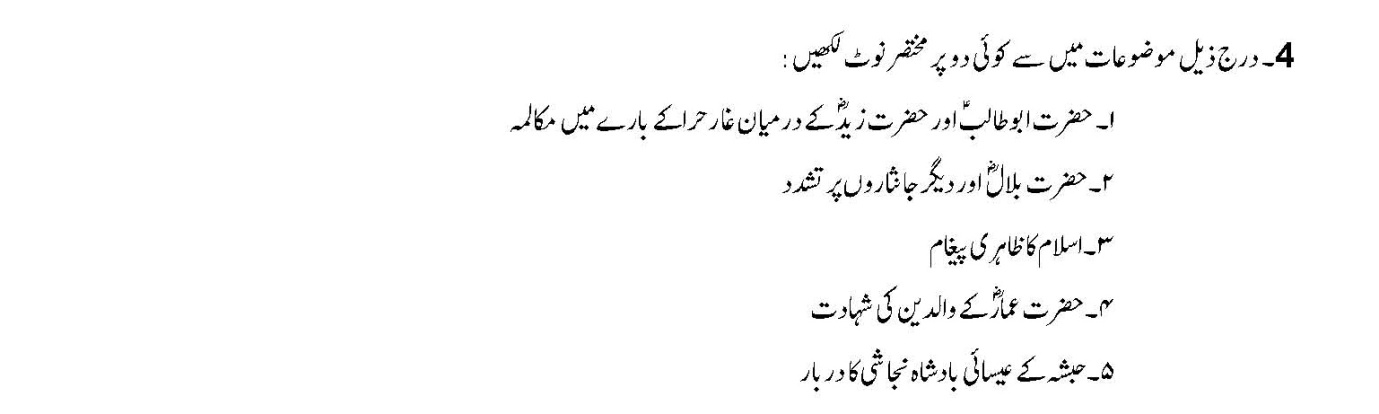 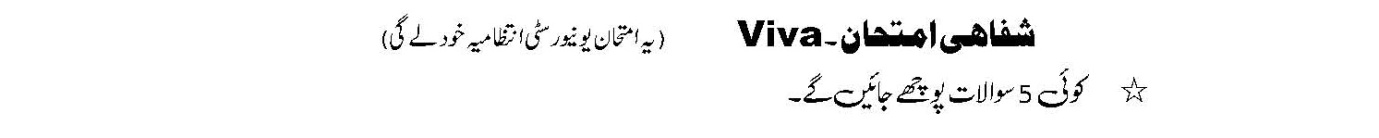 